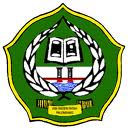 PANDANGAN PENGURUS PIMPINAN WILAYAH MUSLIMAT NAHDLATUL ULAMA PROVINSI SUMATERA SELATAN PERIODE 2011 -  2016TENTANG KEPEMIMPINAN PEREMPUANTesisDiajukan Untuk Melengkapi Salah Satu Syarat Akademik Guna Memperoleh Gelar Magister Humaniora (M.Hum) Dalam Program Studi Sejarah Peradaban IslamKonsentrasi Politik IslamOleh:NAPISAH NIM:090302099PROGRAM PASCA SARJANAINSTITUT AGAMA ISLAM NEGERI ( IAIN ) RADEN FATAH PALEMBANG2013 PERSETUJUAN PEMBIMBINGKami yang bertandatangan di bawahini:Nama	: Prof. Dr. H. Ris’anRusli, MANIP	: 19650519 1992203 1 003Nama	: Dr. Hj. Hamidah, M.AgNIP	: 19661001 199103 2 001Dengan ini menyetujui bahwa tesis berjudul “PANDANGAN PENGURUS PIMPINAN WILAYAH MUSLIMAT NAHDLATUL ULAMA PROVINSI SUMATERA SELATAN PERIODE 2011-2016 TENTANG KEPEMIMPINAN PEREMPUAN”.Nama		: NAPISAHNIM		: 090302099Program Studi	: SejarahPeradaban IslamKonsentrasi	: Politik IslamUntuk diajukan dalam siding Munaqasyah tertutup pada program Pascasarjana (PPS) IAIN Raden Fatah Palembang.							Palembang, 25 September 2013Pembimbing I						Pembimbing II					Prof. Dr. H. Ris’an Rusli, MA			Dr. Hj. Hamidah, M.AgNIP. 19650519 1992203 1 003			NIP. 19661001 199103 2 001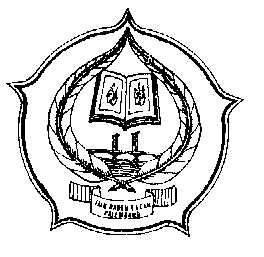 PERSETUJUAN TIM PENGUJISIDANG MUNAQASYAH TERTUTUPTesis berjudul : “PANDANGAN PENGURUS PIMPINAN WILAYAH MUSLIMAT NAHDLATUL ULAMA PROVINSI SUMATERA SELATAN PERIODE 2011-2016 TENTANG KEPEMIMPINAN PEREMPUAN” yang ditulis oleh:Nama		: NAPISAHNIM		: 090302099Program Studi	: Sejarah Peradaban IslamKonsentrasi	: Politik IslamTelah dikoreksi dengan seksama dan dapat disetujui untuk diajukan dalam sidang munaqasyah terbuka pada program Pascasarjana IAIN Raden Fatah Palembang.TIM PENGUJIProf. Dr. H. Cholidi, M.A			……………………………………..NIP. 195708011983031007		Tanggal 15 Januari 2014Dr. H. Izomiddin, M.A			………………………………………NIP. 196206201988031001		Tanggal 16 Januari 2014					Palembang, 17 Januari 2014Ketua,						Sekretaris,Prof. Dr. H. Abdullah Idi, M.Ed		Zulhamdi Hasbi Tanjung, S.ENIP. 196509271991031100			NIP. 197212222009011004PERSETUJUAN AKHIR TESISTesis berjudul  : “PANDANGAN PENGURUS PIMPINAN WILAYAH MUSLIMAT NAHDLATUL ULAMA PROVINSI SUMATERA SELATAN PERIODE 2011-2016 TENTANG KEPEMIMPINAN PEREMPUAN” yang ditulis oleh:Nama		: NAPISAHNIM		: 090302099Program Studi	: Sejarah Peradaban IslamKonsentrasi	: Politik IslamTelah dimunaqasyahkan dalam sidang terbuka tanggal 04 Februari 2014 dan dapat disetujui sebagai salah satu syarat untuk memperoleh gelar Magister Humaniora (M.Hum) pada program Pascasarjana Institut Agama Islam Negeri (IAIN) Raden Fatah Palembang.TIM PENGUJIKetua		:Prof. Dr. Abdullah Idi, M.Ed		………………………………		 NIP. 196509271991031100		Tanggal……………...………Sekretaris	: Zulhamdi Hasbi Tanjung, S.E	………………………………		 NIP. 197212222009011004		Tanggal………...……………Penguji I	: Prof. Dr. H. Cholidi, M.A		………………………………		 NIP. 195708011983031007		Tanggal……...………………Penguji II	: Dr. H. Izomiddin, M.A		………………………………		 NIP. 196206201988031001		Tanggal……...………………							Palembang,       Mei 2014Ketua							SekretarisProf. Dr. Abdullah Idi, M.Ed				Zulhamdi Hasbi Tanjung, S.ENIP. 19650927 199103 1 100				NIP. 19721222 200901 1 004KATA PENGANTARAlhamdulillahi Rabbil ‘alamin, segala puji bagi Allah SWT yang telah memberikan kesehatan, kesempatan, dan keimanan kepada penulis, sehingga tesis ini dapat terselesaikan tanpa halangan dan rintangan apapun. Shalawat beriring salam selalu terlimpahkan kepada nabi Muhammad saw yang telah membawa umatnya kealam yang terang benderang yang dirasakan sampai saat ini.Tesis ini berjudul, “Pandangan Pengurus Pimpinan Wilayah Muslimat Nahdlatul Ulama Provinsi Sumatera Selatan Periode 2011-2016 tentang Kepemimpinan Perempuan” penyusunan tesis ini dalam rangka pelaksanaan tugas akhir untuk melengkapi salah satu syarat kelulusan guna memperoleh gelar Magister Humaniora (M.Hum) pada ProgramPascasarjana (PPs) IAIN Raden Fatah Palembang, program studi sejarah Peradaban  Islam, konsentrasi Politik Islam. Tesis ini merupakan sebagian dari usaha penulis dalam rangka menyumbangkan ide dan gagasan Islam, pada bidang kajian politik Islam khususnya tentang kepemimpinan perempuan dalam pandangan pengurus Muslimat NU provinsi Sumatera Selatan.	Sejak penulisan awal hingga akhir penyelesaiannya tidak terlepas dari bantuan berbagai pihak, baik secara moril maupun materil. Oleh karena itu pada kesempatan ini, penulis ingin mengucapkan terimakasih sebesar-besarnya kepada mereka berikut ini:Bapak Prof. Dr. H. Aflatun Muchtar, MA selaku rektor IAIN Raden Fatah, yang telah memberikan perhatian besar terhadap kesuksesan studi mahasiswa secara keseluruhan.Bapak Prof. Dr. Abdullah Idi, M.Ed selaku Direktur Pacsasarjana IAIN Raden Fatah Palembang yang telah memberikan kesempatan bimbingan dan dorongan dalam menempuh studi sampai selesainya penulisan tesis ini. Bapak Dr. Idrus Al-Kaf, MA selaku Ketua Program Studi Sejarah Peradaban Islam (SPI) yang senantiasa selalu memberikan dorongan dan motivasi agar segera menyelesaikan tesis ini. Bapak Prof. Dr. H. Ris’an Rusli, MA dan Ibu Dr. Hj. Hamidah, M.Ag selaku pembimbing pertama dan kedua, yang dengan teliti telah membantu membimbing, mengoreksi dan mengarahkan penulis dalam penyusunan tesis ini.Kedua orang tuaku, H. Muhammad Abdul Kadir dan Hj. Rukiah Mahidin yang selalu memberikan motivasi dalam menjalankan hidup dan kehidupan ini dalam berjuang menegakkan ajaran Islam.Suami tercinta, Andry Faisal, S.Ag yang juga selalu mendoakan dan memberikan dorongan dan memotivasi dalam menyelesaikan tesis ini, dan juga anakku tersayang Abdul Hadi, yang memberikan warna di dalam kehidupan umi dan abi dalam kesehariannya.Saudara- saudaraku dan mertua serta ipar-iparku yang turut mendoakan dan mendorong selesainya penulisan tesis ini.Pengurus Pimpinan Wilayah Muslimat NU Sumatera  Selatan periode 2011-2016 sebagai responden yang memberikan kontribusi yang besar dalam penulisan tesis ini.Sahabat-sahabatku Mahasiswa program studi  Sejarah Peradaban Islam Program Pascasarjana IAIN Raden Fatah Palembang, rekan mahasiswa Pascasarjana umumnya dan angkatan 2009 khususnya yang saling membantu dan berdiskusi selama perkuliahan.Pihak – pihak tertentu yang membantu sehingga terselesainya tesis ini.Dalam penyusunan tesis ini, selaku hambanya yang penuh kekurangan, tesis ini jauh dari sempurna. Karena itu penulis berharap kritikan dan saran kepada semua pihak yang bersifat membangun demi perbaikan tesis ini. Semoga tesis ini bermanfaat bagi penulis dan menambah khazanah penulisan dalam rangka ikut mengembangkan ilmu dan pengetahuan Islam dalam kehidupan ini.								Penulis,      Mei 2014								NAPISAHNIM. 090302099SURAT PERNYATAANSaya yang bertandatangan di bawahini :	Nama		: NAPISAH	NIM		: 090302099Program Studi	: SejarahPeradaban Islam	Konsentrasi	: Politik IslamDengan ini menyatakan bahwa tesis yang berjudul “Pandangan Pengurus Pimpinan Wilayah Muslimat Nahdlatul Ulama Provinsi Sumatera Selatan Periode 2011-2016 tentang Kepemimpinan Perempuan”ini tidak memuat bahan-bahan yang sebelumnya telah diajukan untuk memperoleh gelar di perguruan tinggi mana pun tanpa mencantumkan sumbernya. Sepengetahuan saya, tesis ini juga tidak memuat bahan-bahan yang sebelumnya telah dipublikasikan atau ditulis oleh siapa pun tanpa mencantumkan sumbernya dalam teks.	Demikianlah pernyataan ini saya buat sebenarnya dan penuh rasa tanggungjawab.								Palembang, 	Mei 2014NAPISAH    NIM. 090302099DAFTAR ISIHalaman Judul	iPersetujuan Pembimbing	iiPersetujuan Tim Penguji Tertutup	iiiPersetujuan Akhir Tesis	ivKata Pengantar	vSurat Pernyataan	viiDaftar Isi	viiiPedoman Transliterasi	xAbstrak	xiBab PENDAHULUANLatar Belakang Masalah	1Rumusan dan Pembatasan Masalah	7Tujuan dan Kegunaan Penelitian	7Definisi Operasional	8Tinjauan Pustaka	12Kerangka Teori	15Metodologi Penelitian	19Sistematika Penulisan	27TINJAUAN SECARA UMUM TENTANG KEPEMIMPINAN PEREMPUANPengertian Pemimpin dan Kepemimpinan 	29Teori dan Tipologi Kepemimpinan	33Sifat – sifat Pemimpin 	42Kepemimpinan Perempuan menurut Ajaran Islam	43PROFIL PIMPINAN WILAYAH MUSLIMAT NAHDLATUL  ULAMA PROVINSI SUMATERA SELATANGambaran Umum Muslimat NU	67Sejarah Berdirinya Muslimat NU di Indonesia	71	Sejarah Berdirinya Muslimat NU di Sumatera Selatan	83    Visi dan Misi / Tujuan Muslimat NU	86    Lambang / Mars Muslimat NU	88    Kepemimpinan Muslimat NU	90    Program Kerja Muslimat NU Provinsi Sumatera Selatan periode 2011-2016	95KEPEMIMPINAN PEREMPUAN DALAM PANDANGAN DAN ARGUMENTASI PENGURUS PIMPINAN WILAYAH MUSLIMAT NAHDLATUL ULAMA PROVINSI SUMATERA SELATAN PERIODE 2011-2016 Pandangan Kepemimpinan Perempuan Dalam Pemerintahan dan Sektor Publik	100Argumentasi (Alasan) Kepemimpinan Perempuan Dalam Pemerintahan dan Sektor Publik	105PENUTUPKesimpulan	115Rekomendasi	116REFERENSIBIODATA PENULISLAMPIRAN-LAMPIRANPEDOMAN TRANSLITERASITransliterasi pada dasarnya mempunyai pola yang cukup banyak, berikut ini disajikan pedoman transliterasi arab latin berdasarkan keputusan bersama antara Menteri Agama dan Menteri Pendidikan dan Kebudayaan R.I. No. 158 Tahun 1987 dan No. 0543b/U/1987.KonsonanABSTRAK	Perdebatan kepemimpinan perempuan dalam Islam merupakan persoalan yang masih kontroversial. Kelompok pertama yakni membolehkan dan mendukung kepemimpinan perempuan. Kelompok kedua tidak mendukung kepemimpinan perempuan. Keberhasilan kepemimpinan perempuan telah terbukti dan teruji dalam sejarah sejak masa Rasullulah SAW sampai dengan sekarang.	Adapun tujuan penelitian ini adalah untuk mengetahui dan memahami pandangan pengurus serta alasan (argumentasi) pengurus Muslimat NU Sumsel tentang  kepemimpinan perempuan dalam pemerintahan dan sektor publik. Tesis ini merupakan penelitian lapangan (field research) yang difokuskan untuk mengungkapkan pandangan pengurus Pimpinan Wilayah Muslimat Nahdlatul Ulama Provinsi Sumatera Selatan Periode 2011-2016 tentang kepemimpinan perempuan tentang kepemimpinan perempuan dalam sektor publik dan pemerintahan.Untuk memperoleh data dalam penelitian ini menggunakan metode deskriptif kualitatif secara induktif. Metode dan paradigma tersebut dipilih atas pertimbangan terhadap analisis masalah penelitian yang menuntut sejumlah informasi dari bawah berdasarkan prinsip-prinsip penelitian kualitatif. Pendekatan penelitian yakni kesejarahan, sosiologis dan fenomenologis menjadi pilihan agar tujuan penelitian dapat tercapai dengan baik, adapun jenis data dalam penelitian ini adalah deskriptif kualitatif. Tesis ini mengunakan dua macam sumber data yakni data primer dan data sekunder (pendukung), data primer adalah data pokok data yang langsung dikumpulkan dari dokumen dan AD/ART Muslimat NU, serta data yang diperoleh langsung melalui observasi dan wawancara. Data sekunder adalah sumber-sumber pendukung untuk melengkapi sumber primer, seperti buku-buku, jurnal ilmiah, majalah dan informasi lain-nya selagi memiliki relevansi dengan kebutuhan penelitian ini.Dari hasil penelitian ditemukan secara garis besarnya mengenai pandangan pengurus dan argumentasi pengurus Pimpinan Wilayah Muslimat Nahdlatul Ulama Provinsi Sumatera Selatan Periode 2011-2016 mengenai kepemimpinan perempuan dalam pemerintahan dan sektor publik, antara lain: Pertama, Pandangan pengurus Muslimat NU Sumsel mengenai kepemimpinan perempuan menurut Islam adalah kepemimpinan wanita diperbolehkan karena Al-Qur’an sudah menjelaskan bahwa, kedudukan wanita dan laki-laki itu sama, yang membedakan adalah tanggungjawab, kodrat dan ketaqwaan kepada Allah SWT, Berdasarkan hadist Abi Bakrah pengurus menyatakan hadist tersebut tidak bisa dijadikan landasan untuk menolak perempuan menjadi pemimpin. Kedua, Argumentasi pandangan pengurus pimpinan wilayah Muslimat NU syarat  untuk menjaDI pemimpin perempuan antara lain ketaqwaan, integritas, memiliki akhlak, ilmu pengetahuan, musyawarah, memiliki keterampilan (skill) dan profesionalitas.  Key Word: Pandangan Kepemimpinan Perempuan Muslimat NU Sumatera Selatan.HurufNamaPenulisanاAlifTidak dilambangkanبBabثTatتTsasجJimjحHahخKhakhدDaldذZalzرRarزZaizسSinsشSyinsyصSadshضDloddlطThothظZhozhع‘Ain‘غGhainghفFafقQafqكKafkلLamlمMimmنNunnوWawwﻫHahءHamzah’يYayﺓTa (marbutoh)t